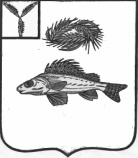 АДМИНИСТРАЦИЯМАРЬЕВСКОГО  МУНИЦИПАЛЬНОГО ОБРАЗОВАНИЯЕРШОВСКОГО  РАЙОНАСАРАТОВСКОЙ  ОБЛАСТИПОСТАНОВЛЕНИЕ   от 02.12.2015г.                                        № 41                      Об утверждении административного регламента предоставления муниципальной услуги «Предоставление земельных участков, находящихся     в муниципальной собственности, земельных участков, государственная собственность на которые не разграничена, без проведения торгов»В соответствии с Федеральным законом от 27 июля 2010 г. N 210-ФЗ "Об организации предоставления государственных и муниципальных услуг", постановлением администрации Марьевского муниципального образования от 18.06.2015 г. N 15 "О Порядке разработки и утверждении административных регламентов предоставления муниципальных услуг" постановляю:1. Утвердить административный регламент предоставления муниципальной услуги «Предоставление земельных участков, находящихся в муниципальной собственности, земельных участков, государственная собственность на которые не разграничена, без проведения торгов» (приложение).2. Обнародовать настоящее постановление и разместить на сайте Марьевского муниципального образования в сети «интернет». 3. Контроль за выполнением настоящего постановления оставляю за собой.И.о. главы администрации Марьевского МО                              Н.Н. ГришановаПриложение к постановлению администрации Марьевского муниципального образования от 02.12. 2015 года № 41Административный регламентпредоставления муниципальной услуги «Предоставление земельных участков, находящихся в муниципальной собственности, земельных участков, государственная собственность на которые не разграничена, без проведения торгов»1. Общие положения1. Административный регламент предоставления муниципальной услуги «Предоставление земельных участков, находящихся в муниципальной собственности, земельных участков, государственная собственность на которые не разграничена, без проведения торгов» (далее – регламент) устанавливает порядок и стандарт предоставления муниципальной услуги по предоставлению земельных участков без проведения торгов.2. Стандарт предоставления муниципальной услуги2.1. Наименование муниципальной услуги.Наименование муниципальной услуги – «Предоставление земельных участков, находящихся в муниципальной собственности, земельных участков, государственная собственность на которые не разграничена, без проведения торгов» (далее – муниципальная услуга).Заявителями на предоставление муниципальной услуги являются физические и юридические лица (далее – заявитель), имеющие намерение приобрести право на земельный участок.От имени заявителя могут выступать законные (уполномоченные) представители.2.2. Наименование органа, предоставляющего муниципальную услугу.Муниципальная услуга предоставляется администрацией Марьевского муниципального образования (далее – администрация) Место нахождение Администраций:Саратовская область, Ершовский район, село Марьевка, ул. Центральная, 29 «Б»Саратовская область, Ершовский район, Красный Боец, Центральная, 25 «А».Почтовый адрес:  413536, Саратовская область, Ершовский район, село Марьевка, ул. Центральная, 29 «Б»413516, Саратовская область, Ершовский район, Красный Боец, Центральная, 25 «А».Телефоны для справок:8(84564)4-84-418(84564)4-46-35Адрес электронной почты Администрации:e-mail: mar-mo@mail.ru Режим работы:Понедельник   8.00 - 17.00 (Обед 12.00 – 13.00)
Вторник           8.00 - 17.00 (Обед 12.00 – 13.00)
Среда                8.00 - 17.00 (Обед 12.00 – 13.00)
Четверг             8.00 - 17.00 (Обед 12.00 – 13.00)
Пятница            8.00 – 17.00 (Обед 12.00 – 13.00)Суббота             выходной день
Воскресенье      выходной день2.3. Результатом предоставления муниципальной услуги является предоставление земельного участка без проведения торгов.2.4. Срок предоставления муниципальной услуги.2.4.1. В случае обращения заявителя с заявлением о предварительном согласовании предоставления земельного участка, решение о предварительном согласовании предоставления земельного участка (либо об отказе в предварительном согласовании предоставления земельного участка) принимается и выдается (направляется) в срок, не более 30 дней со дня поступления заявления о предварительном согласовании предоставления земельного участка, а в случаях, предусмотренных статьей 39.18 Земельного кодекса Российской Федерации в срок не более 60 дней.2.4.2. В случае обращения заявителя с заявлением о предоставлении земельного участка без проведения торгов, решение о предоставлении земельного участка без проведения торгов (об отказе в предоставлении земельного участка без проведения торгов) принимается и выдается (направляется) в срок не более 30 дней со дня поступления заявления  о предоставлении земельного участка, а в случаях, предусмотренных статьей 39.18 Земельного кодекса Российской Федерации, – в срок не более 60 дней.2.4.3. При наличии оснований, предусмотренных пунктом 2.8 регламента, заявление о предоставлении земельного участка, заявление  о предварительном согласовании предоставления земельного участка     в течение 10 дней со дня поступления возвращается (направляется) заявителю с указанием причин возврата.2.5. Правовые основания для предоставления муниципальной услуги.Предоставление муниципальной услуги осуществляется в соответствии со следующими нормативными правовыми актами:- Земельным кодексом Российской Федерации от 25 октября 2001 г.            № 136-ФЗ (первоначальный текст опубликован в издании «Собрание законодательства Российской Федерации» от 29 октября 2001 года № 44);- Градостроительным кодексом Российской Федерации от 29 декабря 2004 г. № 190-ФЗ (первоначальный текст опубликован в издании «Российская газета» от 30 декабря 2004 г. № 290);- Федеральным законом от 27 июля 2010 г. № 210-ФЗ «Об организации предоставления государственных и муниципальных услуг» (первоначальный текст опубликован в издании «Российская газета» от 30 июля 2010 г. № 168); - Федеральным законом от 27 июля 2006 года № 152-ФЗ                               «О персональных данных» (первоначальный текст опубликован в издании «Российская газета» от  29 июля 2006 г. № 165);- Федеральным законом от 2 мая 2006 г. № 59-ФЗ «О порядке рассмотрения обращений граждан Российской Федерации» (первоначальный текст опубликован в издании «Российская газета» от 5 мая 2006 г. № 95);- Федеральным законом от 25 октября 2001 г. № 137-ФЗ «О введении в действие Земельного кодекса Российской Федерации» (первоначальный текст опубликован в издании «Собрание законодательства Российской Федерации» от 29 октября 2001 г. № 44);2.6. Исчерпывающий перечень документов, необходимых для предоставления муниципальной услуги.2.6.1. В случае, если земельный участок предстоит образовать или границы земельного участка подлежат уточнению в соответствии                         с Федеральным законом от 24 июля 2007 г. № 221-ФЗ «О государственном кадастре недвижимости» в комитет представляются следующие документы: 2.6.1.1. Заявление о предварительном согласовании предоставления земельного участка (далее – заявление о предварительном согласовании) (приложение № 1 к регламенту).2.6.1.2. Копия документа, удостоверяющего личность заявителя, являющегося физическим лицом, либо личность представителя физического или юридического лица.2.6.1.3. Копия свидетельства о государственной регистрации юридического лица или выписка из единого государственного реестра юридических лиц (для юридических лиц).2.6.1.4. Документы, подтверждающие право заявителя на приобретение земельного участка без проведения торгов и предусмотренные перечнем документов, подтверждающих право заявителя на приобретение земельного участка без проведения торгов, утвержденным приказом Минэкономразвития России от 12 января 2015 г. № 1, за исключением документов, которые должны быть представлены в уполномоченный орган в порядке межведомственного информационного взаимодействия.2.6.1.5. Документ, подтверждающий полномочия представителя заявителя, в случае, если с заявлением о предварительном согласовании предоставления земельного участка обращается представитель заявителя.2.6.1.6. Заверенный перевод на русский язык документов о государственной регистрации юридического лица в соответствии с законодательством иностранного государства в случае, если заявителем является иностранное юридическое лицо.2.6.1.7. Подготовленные некоммерческой организацией, созданной гражданами, списки ее членов в случае, если подано заявление  о предварительном согласовании или о предоставлении земельного участка  в безвозмездное пользование указанной организации для ведения огородничества или садоводства.2.6.1.8. Схема расположения земельного участка.2.6.1.9. Проектная документация о местоположении, границах, площади и об иных количественных и качественных характеристиках лесных участков в случае, если подано заявление о предварительном согласовании предоставления лесного участка.2.6.1.10. Документ, предусмотренный частью 3 статьи 7 Федерального закона от 27 июля 2010 г. № 210-ФЗ «Об организации предоставления государственных и муниципальных услуг».2.6.2. В случае, если государственный кадастровый учет земельного участка осуществлен, за исключением случаев, если границы земельного участка подлежат уточнению, а также в случае, если в отношении земельного участка принято решение о предварительном согласовании его предоставления, в комитет представляются следующие документы.2.6.2.1. Заявление о предоставлении земельного участка без проведения торгов (далее – заявление о предоставлении земельного участка) (приложение № 2 к регламенту).2.6.2.2. Копия документа, удостоверяющего личность заявителя, являющегося физическим лицом, либо личность представителя физического или юридического лица.2.6.2.3. Копия свидетельства о государственной регистрации юридического лица или выписка из единого государственного реестра юридических лиц (для юридических лиц).2.6.2.4. Документы, подтверждающие право заявителя на приобретение земельного участка без проведения торгов и предусмотренные перечнем документов, подтверждающих право заявителя на приобретение земельного участка без проведения торгов, утвержденным приказом Минэкономразвития России от 12 января 2015 г. № 1, за исключением документов, которые должны быть представлены в уполномоченный орган в порядке межведомственного информационного взаимодействия.2.6.2.5. Документ, подтверждающий полномочия представителя заявителя, в случае, если с заявлением о предварительном согласовании предоставления земельного участка обращается представитель заявителя.2.6.2.6. Заверенный перевод на русский язык документов о государственной регистрации юридического лица в соответствии с законодательством иностранного государства в случае, если заявителем является иностранное юридическое лицо.2.6.2.7. Подготовленные некоммерческой организацией, созданной гражданами, списки ее членов в случае, если подано заявление  о предварительном согласовании или о предоставлении земельного участка в безвозмездное пользование указанной организации для ведения огородничества или садоводства.2.6.2.8. Документ, предусмотренный частью 3 статьи 7 Федерального закона от 27 июля 2010 г. № 210-ФЗ «Об организации предоставления государственных и муниципальных услуг».2.6.3. Документы должны быть представлены в подлинниках (на обозрение) и копиях для заверения ответственными работниками комитета либо в копиях, удостоверенных нотариусом.Документы должны быть написаны четко и разборчиво; не должны содержать подчисток, приписок, зачеркнутых слов и иных не оговоренных  в них исправлений, иметь серьезных повреждений, наличие которых   не позволяет однозначно истолковать их содержание.2.6.4. Заявитель вправе не представлять документы, предусмотренные пунктами 2.6.1.3, 2.6.2.3 регламента, самостоятельно.Представление указанных в пунктах 2.6.2.3-2.6.2.7 регламента документов не требуется, если данные документы представлялись с заявлением о предварительном согласовании, по итогам рассмотрения которого принято решение о предварительном согласовании предоставления земельного участка.2.7. Исчерпывающий перечень оснований для отказа заявителю                    в приеме документов:- непредставление документов, предусмотренных пунктами 2.6.1.2, 2.6.1.10, 2.6.2.2, 2.6.2.8 регламента, с учетом положений пункта 2.6.4 регламента;- представление документов, не отвечающих требованиям пункта 2.6.3 регламента.2.8. Исчерпывающий перечень оснований для возврата заявления заявителю:2.8.1. Заявление о предварительном согласовании предоставления земельного участка возвращается заявителю в случае, если:- заявление подано в орган, не являющийся уполномоченным на предоставление испрашиваемого земельного участка;- заявление не соответствует требованиям, предусмотренным пунктом 1 статьи 39.15 Земельного кодекса Российской Федерации;- к заявлению не приложены документы, предусмотренные пунктом 2 статьи 39.15 Земельного кодекса Российской Федерации.	2.8.2. Заявление о предоставлении земельного участка без проведения торгов возвращается заявителю в случае, если:- заявление подано в орган, не являющийся уполномоченным на предоставление испрашиваемого земельного участка;- заявление не соответствует требованиям, предусмотренным пунктом 1 статьи 39.17 Земельного кодекса Российской Федерации;- к заявлению не приложены документы, предусмотренные пунктом 2 статьи 39.17 Земельного кодекса Российской Федерации.2.9. Исчерпывающий перечень оснований для отказа в предоставлении муниципальной услуги.2.9.1. В предварительном согласовании предоставления земельного участка отказывается при наличии хотя бы одного из следующих оснований:- схема расположения земельного участка, приложенная к заявлению о предварительном согласовании, не может быть утверждена по основаниям, указанным в пункте 16 статьи 11.10 Земельного кодекса Российской Федерации;- земельный участок, который предстоит образовать, не может быть предоставлен заявителю по основаниям, указанным в подпунктах 1-13, 15-19, 22, 23 статьи 39.16 Земельного кодекса Российской Федерации;- земельный участок, границы которого подлежат уточнению в соответствии с Федеральным законом от 24 июля 2007 г. № 221-ФЗ «О государственном кадастре недвижимости», не может быть предоставлен заявителю по основаниям, указанным в подпунктах 1-23 статьи 39.16 Земельного кодекса Российской Федерации;- поступления в течение 30 дней со дня опубликования извещения заявлений иных граждан, крестьянских (фермерских) хозяйств о намерении участвовать в аукционе при обращении гражданина с заявлением  о предоставлении земельного участка для индивидуального жилищного строительства, ведения личного подсобного хозяйства в границах населенного пункта, садоводства, дачного хозяйства либо при обращении гражданина и крестьянского (фермерского) хозяйства с заявлением о предоставлении земельного участка для осуществления крестьянским (фермерским) хозяйством его деятельности.2.9.2. В предоставлении земельного участка без проведения торгов отказывается при наличии хотя бы одного из следующих оснований:- с заявлением о предоставлении земельного участка обратилось лицо, которое в соответствии с земельным законодательством не имеет права на приобретение земельного участка без проведения торгов;- указанный в заявлении о предоставлении земельного участка земельный участок предоставлен на праве постоянного (бессрочного) пользования, безвозмездного пользования, пожизненного наследуемого владения или аренды, за исключением случаев, если с заявлением   о предоставлении земельного участка обратился обладатель данных прав или подано заявление о предоставлении земельного участка в соответствии                    с подпунктом 10 пункта 2 статьи 39.10 Земельного кодекса Российской Федерации;- указанный в заявлении о предоставлении земельного участка земельный участок предоставлен некоммерческой организации, созданной гражданами, для ведения огородничества, садоводства, дачного хозяйства или комплексного освоения территории в целях индивидуального жилищного строительства, за исключением случаев обращения с заявлением члена этой некоммерческой организации либо этой некоммерческой организации, если земельный участок относится к имуществу общего пользования;- на указанном в заявлении о предоставлении земельного участка земельном участке расположены здание, сооружение, объект незавершенного строительства, принадлежащие гражданам или юридическим лицам, за исключением случаев, если сооружение (в том числе сооружение, строительство которого не завершено) размещается на земельном участке на условиях сервитута или на земельном участке размещен объект, предусмотренный пунктом 3 статьи 39.36 Земельного кодекса Российской Федерации, и это не препятствует использованию земельного участка в соответствии с его разрешенным использованием либо с заявлением о предоставлении земельного участка обратился собственник этого здания, сооружения, помещений в них, объекта незавершенного строительства;- на указанном в заявлении о предоставлении земельного участка земельном участке расположены здание, сооружение, объект незавершенного строительства, находящиеся в государственной или муниципальной собственности, за исключением случаев, если сооружение (в том числе сооружение, строительство которого не завершено) размещается на земельном участке на условиях сервитута или с заявлением о предоставлении земельного участка обратился правообладатель этого здания, сооружения, помещений в них, объекта незавершенного строительства;- указанный в заявлении о предоставлении земельного участка земельный участок является изъятым из оборота или ограниченным в обороте и его предоставление не допускается на праве, указанном  в заявлении о предоставлении земельного участка;- указанный в заявлении о предоставлении земельного участка земельный участок является зарезервированным для государственных или муниципальных нужд в случае, если заявитель обратился с заявление о предоставлении земельного участка в собственность, постоянное (бессрочное) пользование или с заявлением о предоставлении земельного участка в аренду, безвозмездное пользование на срок, превышающий срок действия решения о резервировании земельного участка, за исключением случая предоставления земельного участка для целей резервирования;- указанный в заявлении о предоставлении земельного участка земельный участок расположен в границах территории, в отношении которой с другим лицом заключен договор о развитии застроенной территории, за исключением случаев, если с заявлением о предоставлении земельного участка обратился собственник здания, сооружения, помещений в них, объекта незавершенного строительства, расположенных на таком земельном участке, или правообладатель такого земельного участка;- указанный в заявлении о предоставлении земельного участка земельный участок расположен в границах территории, в отношении которой с другим лицом заключен договор о развитии застроенной территории, или земельный участок образован из земельного участка, в отношении которого с другим лицом заключен договор о комплексном освоении территории, за исключением случаев, если такой земельный участок предназначен для размещения объектов федерального значения, объектов регионального значения или объектов местного значения и с заявлением о предоставлении такого земельного участка обратилось лицо, уполномоченное на строительство указанных объектов;- указанный в заявлении о предоставлении земельного участка земельный участок образован из земельного участка, в отношении которого заключен договор о комплексном освоении территории или договор  о развитии застроенной территории, и в соответствии с утвержденной документацией по планировке территории предназначен для размещения объектов федерального значения, объектов регионального значения или объектов местного значения, за исключением случаев, если с заявлением о предоставлении в аренду земельного участка обратилось лицо, с которым заключен договор о комплексном освоении территории или договор о развитии застроенной территории, предусматривающие обязательство данного лица по строительству указанных объектов;- указанный в заявлении о предоставлении земельного участка земельный участок является предметом аукциона, извещение о проведении которого размещено в соответствии с пунктом 19 статьи 39.11 Земельного кодекса Российской Федерации;- в отношении земельного участка, указанного в заявлении о его предоставлении, поступило заявление о проведении аукциона по его продаже или аукциона на право заключения договора его аренды при условии, что такой земельный участок образован в соответствии с подпунктом 4 пункта 4 статьи 39.11 Земельного кодекса Российской Федерации и уполномоченным органом не принято решение об отказе в проведении этого аукциона по основаниям, предусмотренным пунктом 8 статьи 39.11 Земельного кодекса Российской Федерации;- в отношении земельного участка, указанного в заявлении о его предоставлении, опубликовано и размещено  в соответствии с подпунктом 1 пункта 1 статьи 39.18 Земельного кодекса Российской Федерации извещение о предоставлении земельного участка для индивидуального жилищного строительства, ведения личного подсобного хозяйства, садоводства, дачного хозяйства или осуществления крестьянским (фермерским) хозяйством его деятельности;- разрешенное использование земельного участка не соответствует целям использования такого земельного участка, указанным в заявлении                 о предоставлении земельного участка, за исключением случаев размещения линейного объекта в соответствии с утвержденным проектом планировки территории;- испрашиваемый земельный участок не включен в утвержденный  в установленном Правительством Российской Федерации порядке перечень земельных участков, предоставленных для нужд обороны и безопасности и временно не используемых для указанных нужд, в случае, если подано заявление о предоставлении земельного участка в соответствии с подпунктом 10 пункта 2 статьи 39.10 Земельного кодекса Российской Федерации;- площадь земельного участка, указанного в заявлении о предоставлении земельного участка некоммерческой организации, созданной гражданами, для ведения огородничества, садоводства, превышает предельный размер, установленный в соответствии с федеральным законом;- указанный в заявлении о предоставлении земельного участка земельный участок в соответствии с утвержденными документами территориального планирования и (или) документацией по планировке территории предназначен для размещения объектов федерального значения, объектов регионального значения или объектов местного значения                       и с заявлением о предоставлении земельного участка обратилось лицо,    не уполномоченное на строительство этих объектов;- указанный в заявлении о предоставлении земельного участка земельный участок предназначен для размещения здания, сооружения в соответствии с государственной программой Российской Федерации, государственной программой субъекта Российской Федерации и с заявлением о предоставлении земельного участка обратилось лицо, не уполномоченное на строительство этого здания, сооружения;- предоставление земельного участка на заявленном виде прав не допускается;- в отношении земельного участка, указанного в заявлении о его предоставлении, не установлен вид разрешенного использования;- указанный в заявлении о предоставлении земельного участка земельный участок не отнесен к определенной категории земель;- в отношении земельного участка, указанного в заявлении о его предоставлении, принято решение о предварительном согласовании его предоставления, срок действия которого не истек, и с заявлением о предоставлении земельного участка обратилось иное не указанное в этом решении лицо;- указанный в заявлении о предоставлении земельного участка земельный участок изъят для государственных или муниципальных нужд и указанная в заявлении цель предоставления такого земельного участка   не соответствует целям, для которых такой земельный участок был изъят, за исключением земельных участков, изъятых для государственных или муниципальных нужд в связи с признанием многоквартирного дома, который расположен на таком земельном участке, аварийным и подлежащим сносу или реконструкции;- границы земельного участка, указанного в заявлении о его предоставлении, подлежат уточнению в соответствии с Федеральным законом от 24 июля 2007 г. № 221-ФЗ «О государственном кадастре недвижимости»;- площадь земельного участка, указанного в заявлении о его предоставлении, превышает его площадь, указанную в схеме расположения земельного участка, проекте межевания территории или в проектной документации о местоположении, границах, площади и об иных количественных и качественных характеристиках лесных участков,                        в соответствии с которыми такой земельный участок образован, более чем на десять процентов;- поступления в течение 30 дней со дня опубликования извещения заявлений иных граждан, крестьянских (фермерских) хозяйств о намерении участвовать в аукционе при обращении гражданина с заявлением о предоставлении земельного участка для индивидуального жилищного строительства, ведения личного подсобного хозяйства в границах населенного пункта, садоводства, дачного хозяйства либо при обращении гражданина и крестьянского (фермерского) хозяйства с заявлением                    о предоставлении земельного участка для осуществления крестьянским (фермерским) хозяйством его деятельности.2.10. Размер платы, взимаемой с заявителя при предоставлении муниципальной услуги.Муниципальная услуга предоставляется безвозмездно.2.11. Максимальный срок ожидания в очереди при подаче запроса о предоставлении муниципальной услуги и при получении результата предоставления муниципальной услуги.Максимальный срок ожидания в очереди при подаче заявления   о предоставлении муниципальной услуги и при получении результата предоставления муниципальной услуги не должен превышать 15 минут.2.12. Срок регистрации запроса заявителя о предоставлении муниципальной услуги.Срок регистрации заявлений о предоставлении муниципальной услуги не должен превышать одного дня со дня поступления заявления в комитет.2.13. Требования к помещениям, в которых предоставляется муниципальная услуга, к залу ожидания, местам для заполнения запросов о предоставлении муниципальной услуги, стендам с образцами их заполнения и перечнем документов, необходимых для предоставления муниципальной услуги.При входе в помещение комитета устанавливается вывеска с указанием наименования комитета. Места для приема и выдачи документов в комитете оборудуются противопожарной системой, средствами пожаротушения, системой оповещения о возникновении чрезвычайной ситуации, системой охранной сигнализации, туалетными комнатами для посетителей. Вход  и выход из помещений оборудуются соответствующими указателями.Доступность обращения за предоставлением муниципальной услуги для лиц с ограниченными возможностями обеспечивается кнопками вызова, расположенными при входе в комитет.Прием документов у заявителей, а также выдача результата предоставления муниципальной услуги осуществляется в специально предусмотренных для этих целей помещениях комитета.Места ожидания оборудуются информационными стендами, оснащаются столами, стульями. Места приема заявителей оборудуются табличками (вывесками) с указанием: номера кабинета и наименования отдела; фамилии, имени, отчества и должности специалистов, информации о днях и времени приема, выдачи документов, времени обеденного перерыва. Каждое рабочее место специалиста должно быть оборудовано персональным компьютером с возможностью доступа к необходимым информационным базам данных, печатающим устройством.На стендах, расположенных в комитете, размещается следующая информация:- полное наименование и месторасположение администрации муниципального образования ,контактные телефоны, график работы, фамилии, имена, отчества и должности специалистов, осуществляющих прием и консультирование заинтересованных лиц;- извлечения из нормативных правовых актов, содержащих нормы, регулирующие деятельность по предоставлению муниципальной услуги;- извлечения из текста регламента (процедуры предоставления муниципальной услуги в текстовом виде);- перечень и формы документов, необходимых для предоставления муниципальной услуги;- порядок обжалования решений, действий (бездействия) администрации, комитета, должностных лиц администрации, комитета, предоставляющих муниципальную услугу.Тексты информационных материалов печатаются удобным для чтения шрифтом, без исправлений, наиболее важные места выделяются полужирным начертанием либо подчеркиваются.2.14. Показатели доступности и качества муниципальной услуги.Информация (консультация) по вопросам предоставления муниципальной услуги может быть получена заявителем:- в устной форме на личном приеме или посредством телефонной связи;- в письменной форме по письменному запросу заявителя в адрес комитета;- посредством размещения информации в информационно-телекоммуникационной сети «Интернет» на официальном сайте администрации Марьевского  муниципального образования www.mar.ershov.sarmo.ru  (далее – официальный сайт), официальном печатном издании муниципального образования.Информация о предоставлении муниципальной услуги размещается в информационно-телекоммуникационной сети «Интернет» на едином портале государственных и муниципальных услуг - www.gosuslugi.ru и на стендах в местах ее предоставления.Поступившее в устной форме на личном приеме или посредством телефонной связи обращение заявителя рассматривается уполномоченными специалистами комитета по всем вопросам предоставления муниципальной услуги, в том числе:- установления права заявителя на предоставление ему муниципальной услуги;- перечня документов, необходимых для предоставления муниципальной услуги;- источника получения документов, необходимых для предоставления услуги (орган, организация и их местонахождение);- времени приема и выдачи документов;- порядка обжалования решений, действий (бездействия) администрации, комитета, должностных лиц администрации, комитета, предоставляющих муниципальную услугу.В любое время с момента приема документов заявитель имеет право на получение информации о ходе предоставления муниципальной услуги, обратившись в установленном порядке в устном виде, посредством телефонной связи, а также в письменном виде.Письменные обращения физических лиц о порядке предоставления муниципальной услуги рассматриваются комитетом в соответствии  с Федеральным законом от 2 мая 2006 г. № 59-ФЗ «О порядке рассмотрения обращений граждан в Российской Федерации».Письменные обращения юридических лиц по вопросам предоставления муниципальной услуги рассматриваются в порядке, аналогичном для обращений физических лиц.3. Состав, последовательность и сроки выполненияадминистративных процедур, требования к порядкуих выполнения3.1. Предоставление муниципальной услуги в случае, если земельный участок предстоит образовать или границы земельного участка подлежат уточнению в соответствии с Федеральным законом от 24 июля 2007 г.    № 221-ФЗ «О государственном кадастре недвижимости», включает следующие процедуры:3.1.1. Прием и регистрация заявления о предварительном согласовании предоставления земельного участка и документов к нему.3.1.2. Экспертиза документов и подготовка проекта решения о предварительном согласовании предоставления земельного участка (об отказе в предварительном согласовании предоставления земельного участка).3.1.3. Принятие решения о предварительном согласовании предоставления земельного участка (об отказе в предварительном согласовании предоставления земельного участка).3.1.4. Направление (выдача) заявителю решения о предварительном согласовании предоставления земельного участка (об отказе в предварительном согласовании предоставления земельного участка).3.1.5. Осуществление государственного кадастрового учета земельного участка или государственного кадастрового учета в связи с уточнением границ земельного участка.3.1.6. Прием и регистрация заявления о предоставлении земельного участка.3.1.7. Экспертиза документов и подготовка проекта договора купли-продажи, аренды или безвозмездного пользования земельным участком, проекта постановления администрации (распоряжения председателя комитета) о предоставлении земельного участка бесплатно или в постоянное (бессрочное) пользование либо проекта постановления администрации (распоряжения председателя комитета) об отказе в предоставлении земельного участка.3.1.8. Подписание договора купли-продажи, аренды или безвозмездного пользования земельным участком, принятие решения о предоставлении земельного участка бесплатно или в постоянное (бессрочное) пользование либо принятие решения об отказе в предоставлении земельного участка.3.1.9. Направление (выдача) договора купли-продажи, аренды, безвозмездного пользования земельным участком либо постановления администрации (распоряжения председателя комитета) заявителю.3.2. Прием и регистрация заявления о предварительном согласовании предоставления земельного участка и документов к нему (далее – заявление, документы).3.2.1. Основанием для начала исполнения административной процедуры является обращение заявителя с заявлением о предварительном согласовании.Заявление о предварительном согласовании подается или направляется в комитет заявителем по его выбору лично или посредством почтовой связи на бумажном носителе либо в форме электронного документа с использованием информационно-телекоммуникационной сети «Интернет» (применяется с 1 июня 2015 года).3.2.2. Специалист комитета, уполномоченный на прием документов (далее – специалист комитета), при поступлении документов устанавливает наличие или отсутствие оснований для отказа в приеме документов.3.2.2.1. При наличии оснований для отказа в приеме документов, предусмотренных пунктом 2.7 регламента, специалист комитета подготавливает, подписывает и выдает (направляет) заявителю уведомление об отказе в приеме документов (приложение № 3 к регламенту).3.2.2.2. При отсутствии оснований для отказа в приеме документов специалист комитета принимает заявление и документы и передает заявителю копию заявления с указанием времени и даты приема документов с проставлением подписи.3.2.3. Принятые специалистом комитета заявления передаются для регистрации в отдел организационной работы. Специалист отдела организационной работы комитета (далее – специалист отдела организационной работы) перед регистрацией и присвоением номера дела проводит сверку с базой данных комитета о ранее поступивших обращениях заявителя.Специалист отдела организационной работы регистрирует заявление  в день его поступления и присваивает ему номер дела в соответствии  с текущей регистрацией.Специалист отдела организационной работы направляет зарегистрированное заявление председателю комитета для проставления резолюции с указанием ответственного исполнителя с последующей передачей заявления и документов указанному в резолюции исполнителю (далее – исполнитель).3.2.4. Срок исполнения административной процедуры составляет один день со дня подачи заявления и документов.3.3. Экспертиза документов и подготовка проекта решения о предварительном согласовании предоставления земельного участка (об отказе в предварительном согласовании предоставления земельного участка).3.3.1. Основанием для начала административной процедуры является поступление документов исполнителю.В случае непредставления заявителем самостоятельно документов, необходимых для предоставления муниципальной услуги и подлежащих получению в рамках межведомственного взаимодействия, исполнитель осуществляет подготовку и направление соответствующего межведомственного запроса.Исполнитель, рассмотрев документы, устанавливает наличие или отсутствие оснований для возврата заявителю заявления, предусмотренных пунктом 2.8 регламента.При наличии оснований для возврата заявления исполнитель подготавливает проект уведомления о возврате заявления (приложение № 4    к регламенту) и направляет заявителю заказным письмом с уведомлением о вручении не позднее 10 дней со дня подачи заявления и документов.3.3.2. При отсутствии оснований для возврата заявления исполнитель проводит экспертизу на наличие оснований для отказа в предварительном согласовании предоставления земельного участка, по результатам которой осуществляет подготовку проекта решения о предварительном согласовании предоставления земельного участка (отказе в предварительном согласовании предоставления земельного участка).3.3.3. В случае поступления заявления гражданина о предварительном согласовании предоставления земельного участка для индивидуального жилищного строительства, ведения личного подсобного хозяйства в границах населенного пункта, садоводства, дачного хозяйства либо поступления заявления гражданина или крестьянского (фермерского) хозяйства   о предварительном согласовании предоставления земельного участка для осуществления крестьянским (фермерским) хозяйством его деятельности, при отсутствии оснований для отказа в предварительном согласовании предоставления земельного участка исполнитель обеспечивает опубликование и размещение извещения о предоставлении земельного участка для указанных целей в официальном печатном издании муниципального образования  и размещение извещения на официальном сайте в информационно-телекоммуникационной сети «Интернет».В случае поступления в течение 30 дней со дня опубликования извещения заявлений иных граждан, крестьянских (фермерских) хозяйств   о намерении участвовать в аукционе исполнитель готовит проект решения об отказе в предварительном согласовании. В случае, если указанные заявления в установленный срок не поступили, исполнитель готовит проект решения  о предварительном согласовании предоставления земельного участка.3.3.4. В случае, если на дату поступления заявления о предварительном согласовании предоставления земельного участка, образование которого предусмотрено приложенной к этому заявлению схемой расположения земельного участка, на рассмотрении находится представленная ранее другим лицом схема расположения земельного участка и местоположение земельных участков, образование которых предусмотрено этими схемами, частично или полностью совпадает, исполнитель подготавливает проект уведомления о приостановлении срока рассмотрения поданного позднее заявления             о предварительном согласовании (приложение № 5 к регламенту)   и направляет заявителю заказным письмом с уведомлением о вручении  не позднее 10 дней со дня подачи заявления и документов.Срок рассмотрения поданного позднее заявления о предварительном согласовании приостанавливается до принятия решения об утверждении направленной или представленной ранее схемы расположения земельного участка или до принятия решения об отказе в утверждении указанной схемы.3.3.5. Решение о предварительном согласовании предоставлении земельного участка (отказе в предварительном согласовании предоставления земельного участка) принимается в форме постановления администрации.Согласование соответствующего проекта постановления администрации осуществляется в соответствии с Инструкцией по работе  с  документами в администрации Марьевского муниципального образования .3.3.6. Срок исполнения административной процедуры составляет 20 дней со дня поступления документов исполнителю (в том числе на подготовку документов, указанных в пунктах 3.3.1, 3.3.2, 3.3.4, 3.3.5 регламента, и их согласование в комитете – десять дней). В случае обращения гражданина о предварительном согласовании предоставления земельного участка для индивидуального жилищного строительства, ведения личного подсобного хозяйства в границах населенного пункта, садоводства, дачного хозяйства либо обращения гражданина или крестьянского (фермерского) хозяйства о предварительном согласовании предоставления земельного участка для осуществления крестьянским (фермерским) хозяйством его деятельности при отсутствии оснований для отказа в предварительном согласовании предоставления земельного участка срок исполнения административной процедуры составляет 50 дней со дня поступления документов исполнителю (в том числе на подготовку документов, указанных в пунктах 3.3.1-3.3.5 регламента, и их согласование в комитете – 40 дней).3.4. Принятие решения о предварительном согласовании предоставления земельного участка (об отказе в предварительном согласовании предоставления земельного участка).Основанием для начала исполнения административной процедуры является согласованный проект постановления администрации о предварительном согласовании предоставления земельного участка (об отказе в предварительном согласовании предоставления земельного участка).Согласованный проект постановления представляется на подпись главе администрации. Подписанное постановление администрации регистрируется в отделе делопроизводства администрации и передается в комитет.Срок исполнения административной процедуры составляет четыре дня со дня завершения согласования проекта постановления администрации. 3.5. Направление (выдача) заявителю решения о предварительном согласовании предоставления земельного участка (об отказе в предварительном согласовании предоставления земельного участка).Основанием для начала исполнения административной процедуры является поступление специалисту отдела организационной работы постановления администрации.3.5.1. Специалист отдела организационной работы в день поступления постановления администрации уведомляет заявителя посредством телефонной, факсимильной, электронной связи о необходимости получения постановления администрации в течение трех дней.3.5.2. Для получения постановления администрации заявитель предъявляет документ, удостоверяющий его личность; представитель заявителя предъявляет оригинал доверенности на представление интересов заявителя и документ, удостоверяющий личность представителя.3.5.3. Специалист отдела организационной работы проставляет регистрационный номер постановления администрации в журнале выдачи постановлений администрации, дату выдачи постановления администрации заявителю либо представителю заявителя, реквизиты документа, удостоверяющего личность заявителя либо реквизиты доверенности на представление интересов заявителя. Заявитель (представитель заявителя) расписывается в журнале выдачи постановлений администрации и получает постановление администрации.3.5.4. В случае неявки заявителя (представителя заявителя) в течение трех дней специалист отдела организационной работы направляет данное постановление заявителю заказным письмом с уведомлением о вручении.3.5.5. Срок исполнения административной процедуры составляет пять дней со дня поступления специалисту отдела организационной работы постановления администрации.3.6. Осуществление государственного кадастрового учета земельного участка или государственного кадастрового учета в связи с уточнением границ земельного участка.3.6.1. Основанием для начала административной процедуры является получение заявителем постановления администрации о предварительном согласовании предоставления земельного участка.3.6.2. Осуществление государственного кадастрового учета земельного участка или государственного кадастрового учета в связи с уточнением границ земельного участка производится в соответствии с действующим законодательством.3.7. Прием и регистрация заявления о предоставлении земельного участка и документов к нему.3.7.1. Основанием для начала исполнения административной процедуры является обращение заявителя с заявлением о предоставлении земельного участка.3.7.2. Прием и регистрация заявления о предоставлении земельного участка производятся в порядке, предусмотренном пунктами 3.2.1-3.2.4 регламента.3.8. Экспертиза документов и подготовка проекта договора купли-продажи, аренды или безвозмездного пользования земельным участком, проекта постановления администрации (распоряжения председателя комитета) о предоставлении земельного участка бесплатно или в постоянное (бессрочное) пользование либо проекта постановления администрации (распоряжения председателя комитета) об отказе в предоставлении земельного участка.3.8.1. Основанием для начала административной процедуры является поступление к исполнителю документов.В случае непредставления заявителем самостоятельно документов, необходимых для предоставления муниципальной услуги и подлежащих получению в рамках межведомственного взаимодействия, исполнитель осуществляет подготовку и направление соответствующего межведомственного запроса.Исполнитель, рассмотрев заявление и представленные к нему документы, устанавливает наличие или отсутствие оснований, предусмотренных пунктом 2.8 регламента, для возврата заявления заявителю.При наличии оснований для возврата заявления исполнитель подготавливает проект уведомления о возврате заявления (приложение № 4   к регламенту) и направляет заявителю заказным письмом с уведомлением о вручении не позднее 10 дней со дня подачи заявления и документов.3.8.2. При отсутствии оснований для возврата заявления исполнитель проводит экспертизу на наличие оснований для отказа в предоставлении земельного участка, по результатам которой осуществляет подготовку:- проекта договора купли-продажи, аренды или безвозмездного пользования земельным участком;- проекта решения о предоставлении земельного участка                                  в собственность бесплатно или в постоянное (бессрочное) пользование;- проекта решения об отказе в предоставлении земельного участка.3.8.3. В случае обращения гражданина с заявлением о предоставлении земельного участка для индивидуального жилищного строительства, ведения личного подсобного хозяйства в границах населенного пункта, садоводства, дачного хозяйства либо обращения гражданина или крестьянского (фермерского) хозяйства с заявлением о предоставлении земельного участка для осуществления крестьянским (фермерским) хозяйством его деятельности, при отсутствии оснований для отказа в предоставлении земельного участка, исполнитель обеспечивает опубликование и размещение извещения                          о предоставлении земельного участка в официальном печатном издании муниципального образования и размещение извещения на официальном сайте в информационно-телекоммуникационной сети «Интернет», за исключением случаев, когда такое информирование осуществлялось при предварительном согласовании предоставления земельного участка.В случае поступления заявлений иных граждан, крестьянских (фермерских) хозяйств, заинтересованных в приобретении прав на испрашиваемый земельный участок, о намерении участвовать в аукционе исполнитель готовит проект решения об отказе в предоставлении земельного участка. В случае, если указанные заявления в установленный срок не поступили исполнитель готовит проект договора купли-продажи, аренды или безвозмездного пользования земельным участком.3.8.4. Решение о предоставлении земельного участка либо об отказе              в предоставлении земельного участка принимается в форме:- договора купли-продажи, аренды, безвозмездного пользования, подписываемых главой администрации;- постановления администрации о предоставлении земельного участка в собственность бесплатно или в постоянное (бессрочное) пользование;- постановления администрации об отказе в предоставлении земельного участка.В случае обращения с заявлением о предоставлении земельного участка в соответствии с правилами, установленными пунктами 2.7-2.10 статьи 3 Федерального закона от 25 октября 2001 г. № 137-ФЗ «О введении в действие Земельного кодекса Российской Федерации», решение о предоставлении земельного участка либо об отказе в предоставлении земельного участка принимается в форме:- распоряжения комитета о предоставлении земельного участка                      в собственность бесплатно;- распоряжения комитета об отказе в предоставлении земельного участка. 3.8.5. Согласование и регистрация соответствующего проекта постановления администрации и проектов договоров осуществляется    в соответствии с Инструкцией по работе с документами в администрации Марьевского муниципального образования.3.8.6. Срок исполнения административной процедуры составляет 21 день со дня поступления документов исполнителю (в том числе на подготовку документов, указанных в пунктах 3.8.1, 3.8.2, 3.8.4, 3.8.5 регламента, и их согласование в комитете – семь дней). В случае обращения гражданина с заявлением о предоставлении земельного участка для индивидуального жилищного строительства, ведения личного подсобного хозяйства в границах населенного пункта, садоводства, дачного хозяйства либо обращения гражданина или крестьянского (фермерского) хозяйства    с заявлением о предоставлении земельного участка для осуществления крестьянским (фермерским) хозяйством его деятельности при отсутствии оснований для отказа в предоставлении земельного участка срок исполнения административной процедуры составляет 51 день со дня поступления документов исполнителю (в том числе на подготовку документов, указанных в пунктах 3.8.1-3.8.5 регламента, и их согласование в комитете – 37 дней).3.9. Подписание договора купли-продажи, аренды или безвозмездного пользования земельным участком, принятие решения о предоставлении земельного участка бесплатно или в постоянное (бессрочное) пользование либо принятие решения об отказе в предоставлении земельного участка.3.9.1. Основанием для начала процедуры является согласованный проект договора купли-продажи, аренды, безвозмездного пользования земельным участком, постановления администрации (распоряжения председателя комитета) о предоставлении земельного участка в собственность бесплатно или в постоянное (бессрочное) пользование либо постановления администрации (распоряжения председателя комитета) об отказе в предоставлении земельного участка.3.9.2. Согласованный соответствующий проект постановления, проект договора купли-продажи, аренды, безвозмездного пользования земельным участком представляется на подпись главе администрации.Подписанный главой администрации проект соответствующего постановления администрации, договора купли-продажи, аренды, безвозмездного пользования земельным участком, председателем комитета проект соответствующего распоряжения является принятым решением   о предоставлении (отказе в предоставлении) земельного участка.3.9.3. Проект распоряжения председателя комитета согласовывается (визируется) начальником отдела комитета, ответственного за подготовку распоряжений комитета, председателем комитета по градостроительной политике, архитектуре и капитальному строительству администрации, после чего передается на подпись председателю комитета.3.9.4. Срок исполнения административной процедуры составляет четыре дня со дня завершения согласования соответствующего проекта постановления администрации, распоряжения председателя комитета, проекта договора купли-продажи, аренды, безвозмездного пользования земельным участком. 3.10. Направление (выдача) договора купли-продажи, аренды, безвозмездного пользования земельным участком либо постановления администрации (распоряжения председателя комитета) заявителю.3.10.1. Основанием для начала исполнения административной процедуры является поступление специалисту отдела организационной работы подписанного и зарегистрированного договора купли-продажи, аренды, безвозмездного пользования земельным участком либо постановления администрации (распоряжения председателя комитета).3.10.2. Специалист отдела организационной работы в день поступления договора купли-продажи, аренды, безвозмездного пользования земельным участком либо постановления администрации (распоряжения председателя комитета) уведомляет заявителя посредством телефонной, факсимильной, электронной связи о необходимости в получении договора купли-продажи, аренды, безвозмездного пользования земельным участком либо постановления администрации (распоряжения председателя комитета)                    в течение трех дней.3.10.3. Для получения договора купли-продажи, аренды, безвозмездного пользования земельным участком либо постановления администрации (распоряжения председателя комитета) заявитель предъявляет документ, удостоверяющий его личность; представитель заявителя предъявляет оригинал доверенности на представление интересов заявителя и документ, удостоверяющий личность представителя.3.10.4. Специалист отдела организационной работы проставляет регистрационный номер договора купли-продажи, аренды, безвозмездного пользования земельным участком либо постановления администрации (распоряжения председателя комитета) в журнале выдачи договоров купли-продажи, аренды, безвозмездного пользования земельным участком либо постановлений администрации (распоряжений председателя комитета), дату выдачи заявителю либо представителю заявителя, реквизиты документа, удостоверяющего личность заявителя либо реквизиты доверенности на представление интересов заявителя. Заявитель (представитель заявителя) расписывается в журнале выдачи договоров купли-продажи, аренды, безвозмездного пользования земельным участком либо постановлений администрации (распоряжений председателя комитета) и получает договор купли-продажи, аренды, безвозмездного пользования земельным участком либо постановление администрации (распоряжение председателя комитета).3.10.5. В случае неявки заявителя (представителя заявителя) в течение трех дней специалист отдела организационной работы направляет указанные документы заявителю заказным письмом с уведомлением о вручении.3.10.6. Срок исполнения административной процедуры составляет четыре дня со дня поступления специалисту отдела организационной работы комитета договора купли-продажи, аренды, безвозмездного пользования земельным участком либо постановления администрации (распоряжения председателя комитета).3.11. В случае, если земельный участок не образован, но утвержден проект межевания территории, после обеспечения заинтересованным гражданином или юридическим лицом выполнения кадастровых работ  в целях образования земельного участка в соответствии с проектом межевания территории, а также осуществления государственного кадастрового учета земельного участка, предоставление заявителю муниципальной услуги осуществляется в соответствии с пунктами 3.6-3.10 регламента.3.12. В случае, если земельный участок образован и поставлен на государственный кадастровый учет, предоставление заявителю муниципальной услуги осуществляется в соответствии с пунктами 3.7-3.10 регламента.4. Формы контроля за исполнением административного регламента4.1. Текущий контроль за соблюдением последовательности действий, определенных административными процедурами по предоставлению муниципальной услуги, и принятием решений должностными лицами осуществляется председателем комитета.Текущий контроль осуществляется путем проведения проверок соблюдения и исполнения муниципальными служащими положений регламента, а также нормативных правовых актов Российской Федерации, субъекта Российской Федерации, муниципальных правовых актов. Периодичность осуществления текущего контроля – ежедневно.4.2. Контроль за полнотой и качеством исполнения муниципальной услуги включает в себя проведение проверок, выявление и устранение нарушений прав заявителей, рассмотрение, принятие решений и подготовку ответов на обращения заявителей, содержащих жалобы на решения, действия (бездействие) должностных лиц.5 . Досудебный (внесудебный) порядок обжалования решенийи действий (бездействия) органа, предоставляющегомуниципальную услугу, а также должностных лицЗаявители имеют право на обжалование действий (бездействия)                     и решений, осуществляемых и принимаемых при предоставлении муниципальной услуги.Жалоба заявителей подается и рассматривается в порядке, предусмотренном Федеральным законом от 27 июля 2010 г. № 210-ФЗ      «Об организации предоставления государственных и муниципальных услуг».Приложение № 1 к регламентуФорма заявленияо предварительном согласовании предоставления земельного участка(для юридических лиц)Исходящий номер, дата             		Главе администрации                                  				муниципального образования                                  				                                  				                                                             от ___________________________(полное наименование)                                  				Адрес: ________________________________________________________                                  				Место нахождения:_____________________________________________ОГРН__________________________ИНН___________________________                  	Контактный телефон:____________	Факс:__________________________Электронная почта:______________Заявление № _____о предварительном согласовании предоставления земельного участка	Прошу Вас в соответствии со статьей 39.15 Земельного кодекса Российской Федерации согласовать предоставление земельного участка площадью _____________ кв. м, расположенного по адресу: ,__________________________________________________________________,(район, улица, номер дома)кадастровый номер: ________________________________________________,			     (в случае, если границы земельного участка подлежат уточнению)__________________________________________________________________(вид права, на котором заявитель желает приобрести земельный участок)для целей _________________________________________________________,(указывается цель использования земельного участка)__________________________________________________________________на основании ________________________________________________________________________________________________________________________.(основание предоставления земельного участка без проведения торгов из числа предусмотренных пунктом 2 статьи 39.3, статьей 39.5, пунктом 2 статьи 39.6 или пунктом 2 статьи 39.10 Земельного кодекса Российской Федерации)Иные сведения:Реквизиты решения об утверждении проекта межевания территории (если образование испрашиваемого земельного участка предусмотрено таким проектом): ________________________________________________________.Кадастровый номер земельного участка или кадастровые номера земельных участков, из которых в соответствии с проектом межевания территории, со схемой расположения земельного участка или с проектной документацией о местоположении, границах, площади и об иных количественных и качественных характеристиках лесных участков предусмотрено образование испрашиваемого земельного участка, в случае если сведения о таких земельных участках внесены в государственный кадастр недвижимости: _______________________________________________________________________________________________________________.Реквизиты решения об изъятии земельного участка для государственных или муниципальных нужд в случае, если земельный участок предоставляется взамен земельного участка, изымаемого для государственных или муниципальных нужд______________________________________________________________________________________________.Реквизиты решения об утверждении документа территориального планирования и (или) проекта планировки территории в случае, если земельный участок предоставляется для размещения объектов, предусмотренных указанным документом и (или) проектом: ____________________________________________________________________________________________________________________________________.Перечень документов, прилагаемых к заявлению:_____________________________  МП   _____________/__________________        		(должность)                   		    (подпись)                     (Ф.И.О.)Действующий(ая) на основании доверенности __________________________                                       				                   (реквизиты доверенности)__________________________________________________________________«___»___________ 20__ г. ___час. ___ мин. принял: _______/______________                                                        			        (подпись)      (Ф.И.О.)Форма заявленияо предварительном согласовании предоставления земельного участка(для физических лиц)Дата 						Главе администрации Марьевского                                  				муниципального образования                                  				от ___________________________(Ф.И.О. полностью)	_______________________________						Паспортные данные: ___________________________________________________________________________                                  				Адрес: ________________________________________________________                                  				Контактный телефон:____________                                  				Факс:__________________________							Электронная почта:_____________________________________________                                (Ф.И.О. представителя, действующего по доверенности)Заявление № _____о предварительном согласовании предоставления земельного участкаПрошу Вас в соответствии со статьей 39.15 Земельного кодекса Российской Федерации согласовать предоставление земельного участка площадью __________ кв. м, расположенного по адресу:  __________________________________________________________________,(район, улица, номер дома)кадастровый номер: ________________________________________________,(в случае, если границы земельного участка подлежат уточнению) __________________________________________________________________(вида права, на котором заявитель желает приобрести земельный участок)для целей _________________________________________________________,(указывается цель использования земельного участка)__________________________________________________________________на основании ______________________________________________________(основание предоставления земельного участка без проведения торгов из числа предусмотренных пунктом 2 статьи 39.3, статьей 39.5, пунктом 2 статьи 39.6 или пунктом 2 статьи 39.10 Земельного кодекса Российской Федерации)Иные сведения:Реквизиты решения об утверждении проекта межевания территории (если образование испрашиваемого земельного участка предусмотрено таким проектом): _________________________________________________________ __________________________________________________________________.Кадастровый номер земельного участка или кадастровые номера земельных участков, из которых в соответствии с проектом межевания территории, со схемой расположения земельного участка или с проектной документацией о местоположении, границах, площади и об иных количественных и качественных характеристиках лесных участков предусмотрено образование испрашиваемого земельного участка, в случае, если сведения о таких земельных участках внесены в государственный кадастр недвижимости: _______________________________________________________________________________________________________________.Реквизиты решения об изъятии земельного участка для государственных или муниципальных нужд в случае, если земельный участок предоставляется взамен земельного участка, изымаемого для государственных или муниципальных нужд: _____________________________________________________________________________________________.Реквизиты решения об утверждении документа территориального планирования и (или) проекта планировки территории в случае, если земельный участок предоставляется для размещения объектов, предусмотренных указанным документом и (или) проектом: ____________________________________________________________________________________________________________________________________.Перечень документов, прилагаемых к заявлению         _____________/_________________     (подпись)                    (Ф.И.О.)Действующий(ая) на основании доверенности __________________________                                    				               (реквизиты доверенности)__________________________________________________________________«___»_________  20__ г. ___ час. ____ мин. принял: _______/______________                                           				                                                         (подпись)        (Ф.И.О.)Приложение № 2 к регламентуФорма заявления о предоставлении земельного участка без проведения торгов(для юридических лиц)Исходящий номер, дата             		Главе администрации                                  				муниципального образования                                  				«Город Саратов»                                  				Председателю комитета                                  				по управлению имуществом города Саратова                                  				                                  				                                                             от ____________________________(полное наименование)_______________________________                                  				Адрес: ________________________________________________________                                  				Место нахождения: _____________________________________________ОГРН _________________________ИНН __________________________                  	Контактный телефон: ____________	Факс: _________________________Электронная почта: _____________Заявление № ________о предоставлении земельного участка без проведения торговПрошу Вас в соответствии со статьей 39.17 Земельного кодекса Российской Федерации предоставить __________________________________ __________________________________________________________________(вид права, на котором заявитель желает приобрести земельный участок)земельный участок площадью _____________кв. м, расположенный по адресу: г. Саратов, _________________________________________________,(район, улица, номер дома)кадастровый номер: ________________________________________________,для целей _________________________________________________________,(указывается цель использования земельного участка)__________________________________________________________________на основании ________________________________________________________________________________________________________________________(основание предоставления земельного участка без проведения торгов из числа предусмотренных пунктом 2 статьи 39.3, статьей 39.5, пунктом 2 статьи 39.6 или пунктом 2 статьи 39.10 Земельного кодекса Российской Федерации)Иные сведения:Реквизиты решения об изъятии земельного участка для государственных или муниципальных нужд в случае, если земельный участок предоставляется взамен земельного участка, изымаемого для государственных или муниципальных нужд: _____________________________________________________________________________________________.Реквизиты решения об утверждении документа территориального планирования и (или) проекта планировки территории в случае, если земельный участок предоставляется для размещения объектов, предусмотренных этим документом и (или) этим проектом: ____________________________________________________________________________________________________________________________________.Реквизиты решения о предварительном согласовании предоставления земельного участка в случае, если испрашиваемый земельный участок образовывался или его границы уточнялись на основании данного решения: ____________________________________________________________________________________________________________________________________.Перечень документов, прилагаемых к заявлению:___________________________   МП   _____________ /  __________________        		(должность)                   		    (подпись)               	   (Ф.И.О.)Действующий(ая) на основании доверенности __________________________(реквизиты доверенности)__________________________________________________________________«___» ___________ 20__ г. ___час. ___ мин. принял: _______/______________(подпись)           (Ф.И.О.)Форма заявления о предоставлении земельного участка без проведения торгов(для физических лиц)Дата							Главе администрации                                  				муниципального образования                                  				«Город Саратов»                                  				Председателю комитета                                  				по управлению имуществом города Саратова                                  				от ___________________________(Ф.И.О. полностью)	_______________________________	Паспортные данные: ___________________________________________________________________________                                  				Адрес: _______________________________________________________________________________________                                  				Контактный телефон:____________                                  				Факс:__________________________							Электронная почта:_____________________________________________                                (Ф.И.О. представителя, действующего по доверенности)Заявление № ________о предоставлении земельного участка без проведения торговПрошу Вас в соответствии со статьей 39.17 Земельного кодекса Российской Федерации предоставить __________________________________ __________________________________________________________________(вид права, на котором заявитель желает приобрести земельный участок)земельный участок площадью _____________кв. м, расположенный                 по адресу: г. Саратов, _______________________________________________,(район, улица, номер дома)кадастровый номер: ________________________________________________,для целей _________________________________________________________(указывается цель использования земельного участка)__________________________________________________________________,на основании ______________________________________________________ __________________________________________________________________(основание предоставления земельного участка без проведения торгов из числа предусмотренных пунктом 2 статьи 39.3, статьей 39.5, пунктом 2 статьи 39.6 или пунктом 2 статьи 39.10 Земельного кодекса Российской Федерации)Иные сведения:Реквизиты решения об изъятии земельного участка для государственных или муниципальных нужд в случае, если земельный участок предоставляется взамен земельного участка, изымаемого для государственных или муниципальных нужд: _____________________________________________________________________________________________.Реквизиты решения об утверждении документа территориального планирования и (или) проекта планировки территории в случае, если земельный участок предоставляется для размещения объектов, предусмотренных этим документом и (или) этим проектом: __________________________________________________________________ __________________________________________________________________.Реквизиты решения о предварительном согласовании предоставления земельного участка в случае, если испрашиваемый земельный участок образовывался или его границы уточнялись на основании данного решения: ____________________________________________________________________________________________________________________________________.Перечень документов, прилагаемых к заявлению:_____________/____________________         (подпись)                       (Ф.И.О.)Действующий(ая) на основании доверенности __________________________(реквизиты доверенности)__________________________________________________________________«____»________  20__ г. ___ час. ____ мин. принял: ________/ _____________                                                  			                   (подпись)   	   (Ф.И.О.)Приложение № 3 к регламентуФорма уведомленияИсходящий номер, дата                            Ф.И.О. (наименование) заявителя:________________________________________________________________Адрес: __________________________________________________________________________________________Уведомлениеоб отказе в приеме документовНа основании пункта 2.7 административного регламента предоставления муниципальной услуги «Предоставление земельных участков, находящихся в муниципальной собственности, земельных участков, государственная собственность на которые не разграничена, без проведения торгов», утвержденного постановлением администрации муниципального образования «Город Саратов» от ____________ № ________, Вам отказано в приеме документов, представленных для предварительного согласования предоставления земельного участка/предоставления земельного участка без проведения торгов, в отношении земельного участка площадью __________ кв. м, расположенного по адресу: г. Саратов, __________________________________________________________________,(район, улица, номер дома)с разрешенным использованием ______________________________________,испрашиваемого для целей __________________________________________(указывается цель использования земельного участка)__________________________________________________________________иные сведения о земельном участке:_____________________________________________________________________________________________________(кадастровый номер, номер и дата выдачи кадастрового паспорта земельного участка, расположение объектов недвижимости, права на объекты недвижимости и т. д.)по следующим основаниям: _________________________________________,__________________________________________________________________._________________________ МП ___________/_________________________/	(должность)	    (подпись)	(Ф.И.О.)Уведомление об отказе получил ________________/_____________________/         (подпись)			(Ф.И.О.)Действующий(ая) на основании доверенности __________________________(реквизиты доверенности)_____________________________________________________________________________«____» ______________ 20___ г.Приложение № 4 к регламентуФорма уведомленияИсходящий номер, дата                            Ф.И.О. (наименование) заявителя:________________________________________________________________Адрес:__________________________________________________________________________________________Уведомлениео возврате заявления На основании пункта 2.8 административного регламента предоставления муниципальной услуги «Предоставление земельных участков, находящихся в муниципальной собственности, земельных участков, государственная собственность на которые не разграничена, без проведения торгов», утвержденного постановлением администрации муниципального образования «Город Саратов» от ____________ № ________, Вам возвращается поданное Вами «____» ________ 20___г. заявление                  № ______ о предварительном согласовании предоставления земельного участка/о предоставлении земельного участка без проведения торгов                    в отношении земельного участка площадью ________ кв. м, расположенного по адресу: г. Саратов, _________________________________________________________________________________________________________________,(район, улица, номер дома)с разрешенным использованием ______________________________________,испрашиваемого для целей __________________________________________,(указывается цель использования земельного участка)иные сведения о земельном участке: _____________________________________________________________________________________________________(кадастровый номер, номер и дата выдачи кадастрового паспорта земельного участка, расположение объектов недвижимости, права на объекты недвижимости и т.д.)по следующим основаниям: ____________________________________________________________________________________________________________.Глава администрациимуниципального образования«Город Саратов»                         МП       ___________    ___________________        (подпись)                        (Ф.И.О.)Уведомление о возврате получил _______________/_____________________/           (подпись)			(Ф.И.О.)Действующий(ая) на основании доверенности __________________________                                                                                                    (реквизиты доверенности)_____________________________________________________________________________«____» _____________ 20____г.Приложение № 5 к регламентуФорма уведомления о приостановлении срока рассмотрения заявления о предварительном согласовании предоставления земельного участка без проведения торговУведомлениео приостановлении рассмотрения заявления о предварительном согласовании предоставления земельного участка без проведения торговНа основании пункта 3.3.4 административного регламента предоставления муниципальной услуги «Предоставление земельных участков, находящихся в муниципальной собственности, земельных участков, государственная собственность на которые не разграничена, без проведения торгов», утвержденного постановлением администрации муниципального образования «Город Саратов» от _____________ № ____, рассмотрение представленного Вами заявления о предварительном согласовании предоставления земельного участка без проведения торгов             в отношении земельного участка площадью ________ кв. м, расположенного по адресу: г. Саратов, _________________________________________________________________________________________________________________,(район, улица, номер дома)с разрешенным использованием ______________________________________,испрашиваемого для целей: __________________________________________(указывается цель использования земельного участка)__________________________________________________________________,иные сведения о земельном участке: _____________________________________________________________________________________________________(кадастровый номер, номер и дата выдачи кадастрового паспорта земельного участка, расположение объектов недвижимости, права на объекты недвижимости и т. д.)приостанавливается в связи с тем, что на рассмотрении находится представленная ранее другим лицом схема расположения земельного участка и местоположение земельных участков, образование которых предусмотрено этими схемами, частично/полностью совпадает.Рассмотрение Вашего заявления об утверждении схемы расположения земельного участка приостанавливается до принятия решения об утверждении ранее направленной схемы расположения земельного участка либо до принятия решения об отказе в утверждении ранее направленной схемы расположения земельного участка.Глава администрациимуниципального образования«Город Саратов»                           МП    ____________    __________________                                               				    (подпись)                       (Ф.И.О.)НаименованиеКоличество листовНаименованиеКоличество листовНаименованиеКоличество листовНаименованиеКоличество листовИсходящий номер, датаФ.И.О. (наименование) заявителя:_______________________________________Адрес: ________________________________ ______________________________________________________________________________